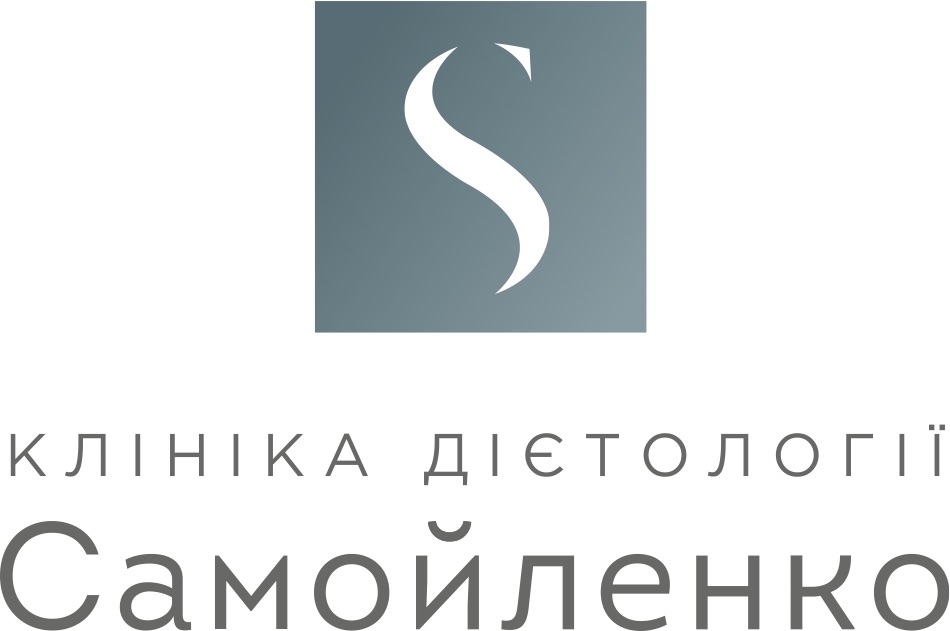 Додатковий договір до Публічного Договору про надання медичних послуг від 17.01.2022 року м. Київ                                                                                                                                _______2022 року Фізична особа – підприємець САМІЙЛЕНКО НАТАЛІЯ ОЛЕКСАНДРІВНА, зареєстрована Голосіївською районною в місті Києві державною адміністрацією 20.07.2016 року за номером запису 20700000000016466, ліцензія на підставі наказу Міністерства охорони здоров'я України від 17.08.2020року  № 1879  (далі за текстом «Виконавець», ФОП) з однієї сторони, та  П.І.Б. _____________________________________________________________________________Паспорт: Серія____ Номер_____________________ Виданий ______________________________ Дата видачі_____________ Ідентифікаційний код ________________П.І.Б. пацієнта ______________________________________________Сторони укладенням даного Додаткового договору, узгодили заміну  не наданих послуг відповідно до Заяви на приєднання та визначених у пункті 2 цього Договору, на послуги (товари) зазначені в пункті 3 цього Договору.На день укладення цього Додаткового договору відповідно до Заяви на приєднання, за бажанням Пацієнта, не надані послуги, а саме:Первинна консультація лікаря-дієтолога;Консультація на вибір із переліку: лікаря загальної практики – сімейного лікаря, лікаря-ендокринолога, лікаря-терапевта, лікаря-гастроентеролога.Сторони погодили замінити послуги зазначені в пункті 2 цього Додаткового договору на наступні послуги (товари):Перелік послу або товарів із зазначенням кількості.Сторони погодили строк надання послуг (товарів) 30 календарних днів з дати укладення Додаткового Договору.Замовник (Пацієнт) зобов’язаний оплатити різницю у вартості послуг (товарів) у сумі:_____________________________________________У разі спливу строку зазначеного пункті 4, кошти за невикористані (не отримані повністю чи частково) послуги не компенсуються, не повертаються. Договір вважаться виконаним в повному обсязі.З моменту підписання Виконавець та Замовник набувають прав та обов’язків, що визначені Договором та несуть відповідальність за його невиконання та/або неналежне виконання відповідно до умов такого Договору та вимог чинного законодавства України.Реквізити Виконавця: ФОП Самійленко Наталія Олександрівна, реєстраційний номер облікової картки платника податків 2794123247, ліцензія на підставі наказу МОЗ України від 17.08.2020року  № 1879, номер запису в Єдиному держ. Реєстрі № 20700000000016466  від 20.07.2016 року, 01103, м. Київ, пров. Філатова, 3/1, п/р UA 643052990000026007026214616 в АТ КБ «ПРИВАТБАНК» , МФО 305299, Платник єдиного податку – 3 група, 5%, e-mail   admin@samoilenkoЗамовник:        __________                          _____________                          ________________________	      (дата)	                          (підпис)	(прізвище та ініціали)	 Виконавець      __________                         _____________                          ________________________	      (дата)	                          (підпис)	(прізвище та ініціали)